Выбираем профессиюИнженер-робототехник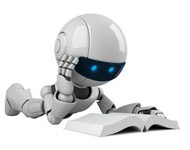 Робототехник или инженер-робототехник – одна из самых новых профессий в современном мире, актуальность и востребованность которой со временем только стремительно возрастает. Специалист, работающий в сфере робототехники, является инженером в области микромеханики. Он занимается созданием роботов и робототехнических систем.У человека, который решил стать специалистом в этой области, должны быть определённые навыки и качества.Наличие математического склада ума и умение решать сложные математические задачи. Любовь к точным наукам, так как без углублённых знаний алгебры, языков программирования, прикладной физики и математики, математического анализа и геометрии у робототехника не получится осуществлять свою деятельность качественно и полноценно.Робототехник должен обладать хорошими коммуникативными навыками и уметь работать в команде, так как для создания сложных робототехнических систем часто привлекаются сразу несколько специалистов.Большое значение для робототехника имеет способность и стремление к самообучению. Это связано с тем, что в мире буквально каждый день появляются новые, более усовершенствованные технологии, а потому даже самому опытному специалисту периодически необходимо будет обновлять свои знания, совершенствовать свои навыки по работе с обновлёнными устройствами. Проектировщик медицинских роботовЭтот специалист занимается тем, что создает различные робототехнические биосовместимые системы, киберустройства для биотехнологии и медицины. Задача таких роботов – очень ответственная и важная, так как они помогают облегчать и спасать жизни. Одни роботы проводят тончайшие хирургические операции, другие – контролируют работу внутренних органов (для этого уже существует специальные микроскопические устройства), третьи – выполняют роль высокотехнологичного протеза.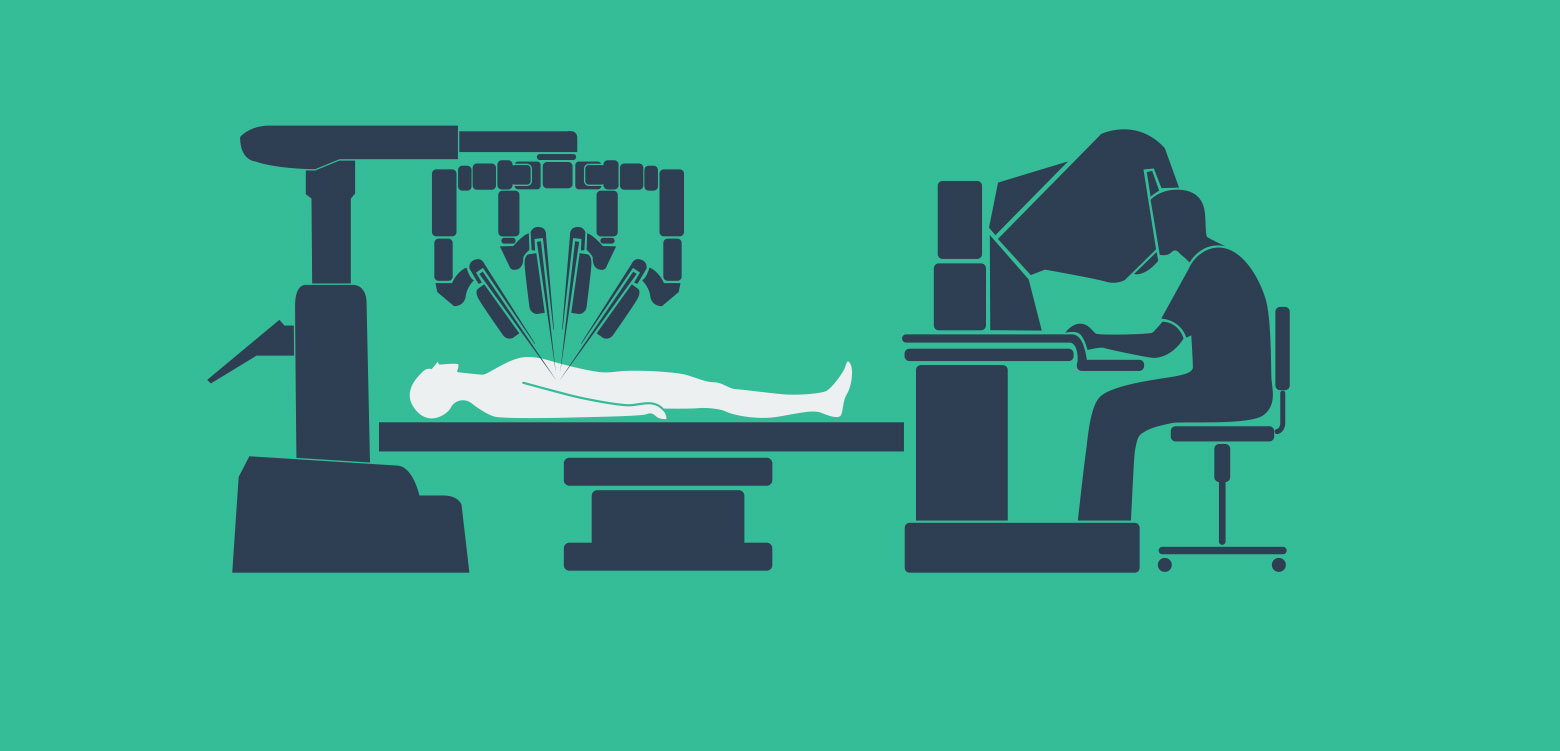 Проектировщик детской робототехникиИнтересная и нужная профессия, помогающая создавать детские игрушки – развивающие, интеллектуальные, полезные для развития ребенка. При их проектировании учитываются анатомо-физиологические и психологические особенности детей разных возрастов. Указанный специалист может создавать всевозможную механизированную продукцию, гаджеты, игры.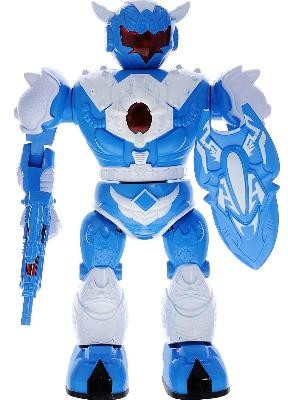 Проектировщик-эргономистЛюди, которые ежедневно работают с различной робототехникой (даже самая примитивная окружает практически каждого из нас), лучше будут выполнять свои задачи, если пользоваться роботизированными системами будет максимально легко и просто. Профессия проектировщика-эргономиста предполагает создание таких систем с учетом эргономических требований человека, который пользуется техникой.В настоящий момент профессия проектировщика-эргономиста роботизированных систем является одной из самых востребованных и популярных профессий на рынке труда. Проектировщик инфраструктуры умного дома – это направление будущего. Уже сейчас специалисты данной профессии очень популярны. Их знания и умения широко используются для успешной реализации различных проектов.Профессия подходит для людей, обладающих следующими качествами:- знание английского языка;                                                                         - аналитический склад ума;                                                                       - обладание лидерскими качествами;                                                                 - коммуникабельность;                                                                                        - спокойное восприятие критики;                                                                - стрессоустойчивость;                                                                                    - грамотная речь;                                                                                               - хорошие знания в области IT-технологий;                                                           - творческие способности.Специалист этой профессии может найти работу в архитектурно-конструкторских, инженерных, консалтинговых компаниях.Профессиональные обязанности:                                                                            - управлять и внедрять IT- технологии;                                                      - разрабатывать программную документацию;                                                                                              - контролировать соблюдение сроков;                                                             - создавать резервные копии;                                                                         - разрабатывать программное обеспечение;                                              - сопровождать проекты на всех этапах;                                                      - самосовершенствоваться;                                                                 - читать специальную литературу;                                                               - разрабатывать роботов разной направленности;                                          - уметь пользоваться всеми необходимыми в работе приспособлениями.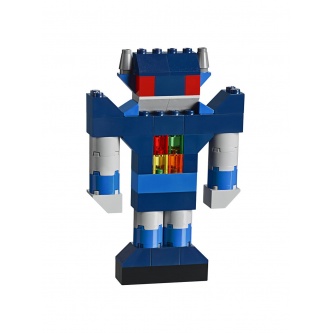 Проектировщик нейроинтерфейсов                           по управлению роботамиЭтот специалист занимается тем, что создает системы управления боевыми и промышленными роботами посредством нейроинтерфейсов. С помощью таких систем управлять могут как отдельные лица (индивидуальное управление), так и группа лиц (коллективное управление). Такие роботы взаимодействуют с человеком, воспринимая и анализируя его мимику, жесты, речь.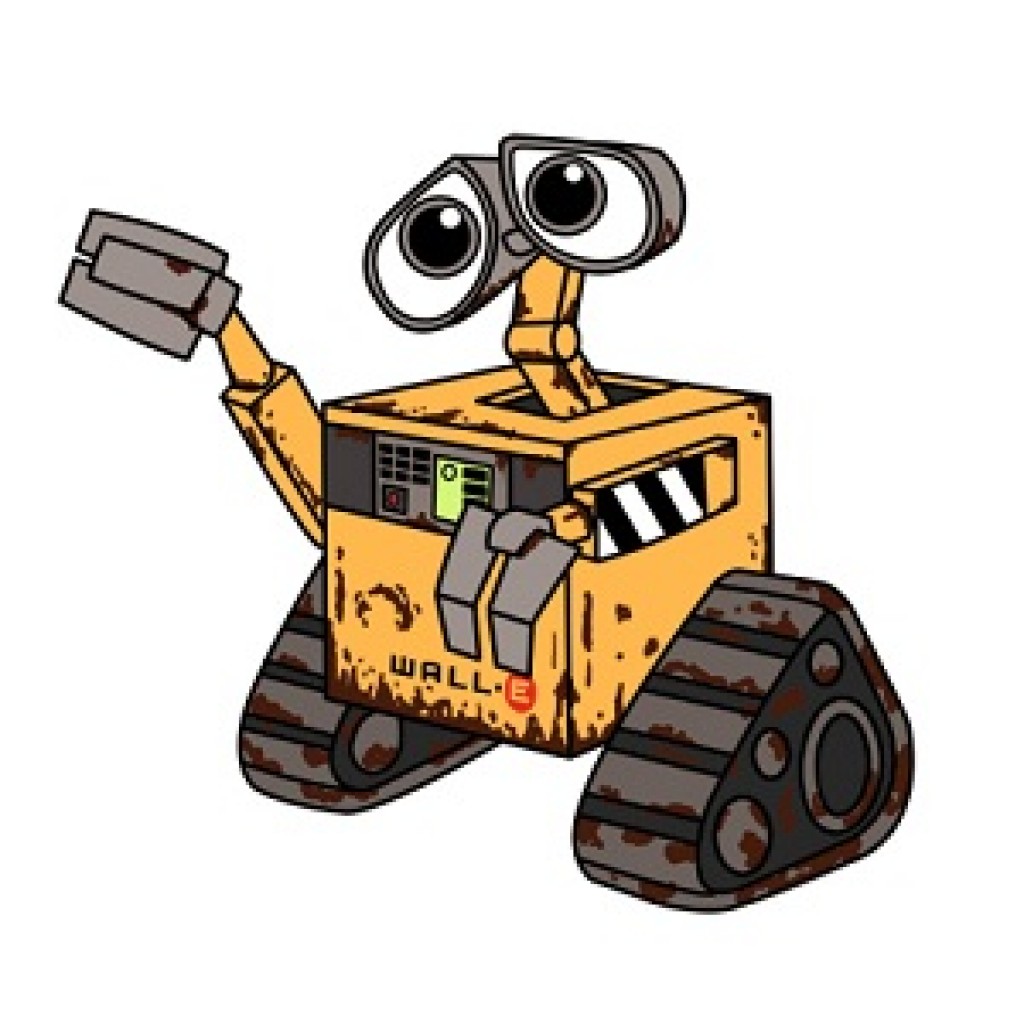 Проектировщик домашних роботовСпециалисты, разрабатывающие и внедряющие идеи, делающие нашу жизнь комфортнее, широко востребованные. Роботы-уборщики, роботы-садовники и даже роботы-сиделки умеют синхронизироваться с системой «умный дом» и выполнять различные бытовые задачи вместо человека. На роботизированную систему можно возложить практически любую функцию. 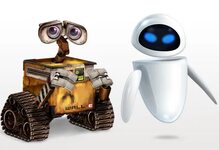 Проектировщик промышленной робототехникиСовременные предприятия по производству различной продукции все чаще используют механизированные установки и робототехнические устройства. Они значительно упрощают процессы, которые могут быть связаны со сваркой, упаковкой, покраской, штамповкой. Например, в машиностроении такие роботы стали уже незаменимыми. Речь также может идти о манипуляторах, транспортерах, погрузчиках. Им под силу то, что человеку выполнить очень сложно, а порой и невозможно.В ближайшем будущем проектировщиков промышленной робототехники потребуется еще больше, так как востребованность профессии будет только расти. 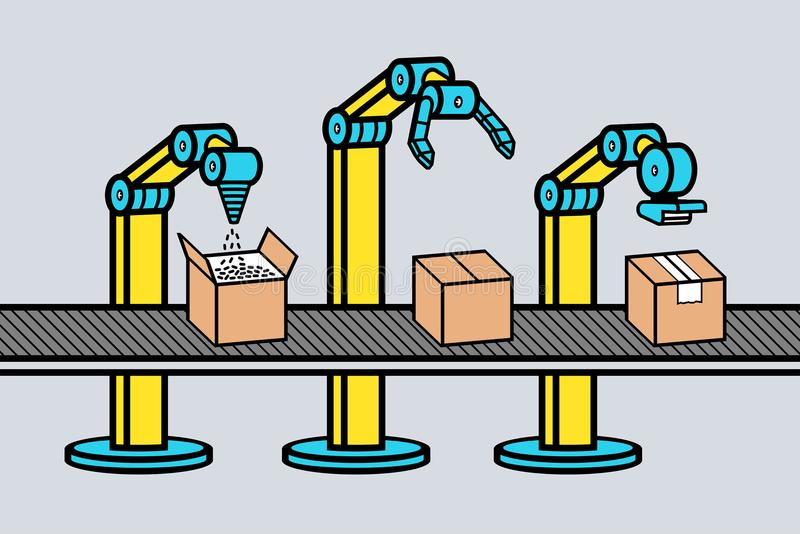 Инженер-композитчикЭта профессия предполагает подбор композитных материалов, которые будут использоваться для изготовления различных механизмов, деталей, элементов робототехнических устройств. Для этого ему нужно знать свойства материалов, проявляющиеся в разных условиях, и уметь использовать 3D-печать.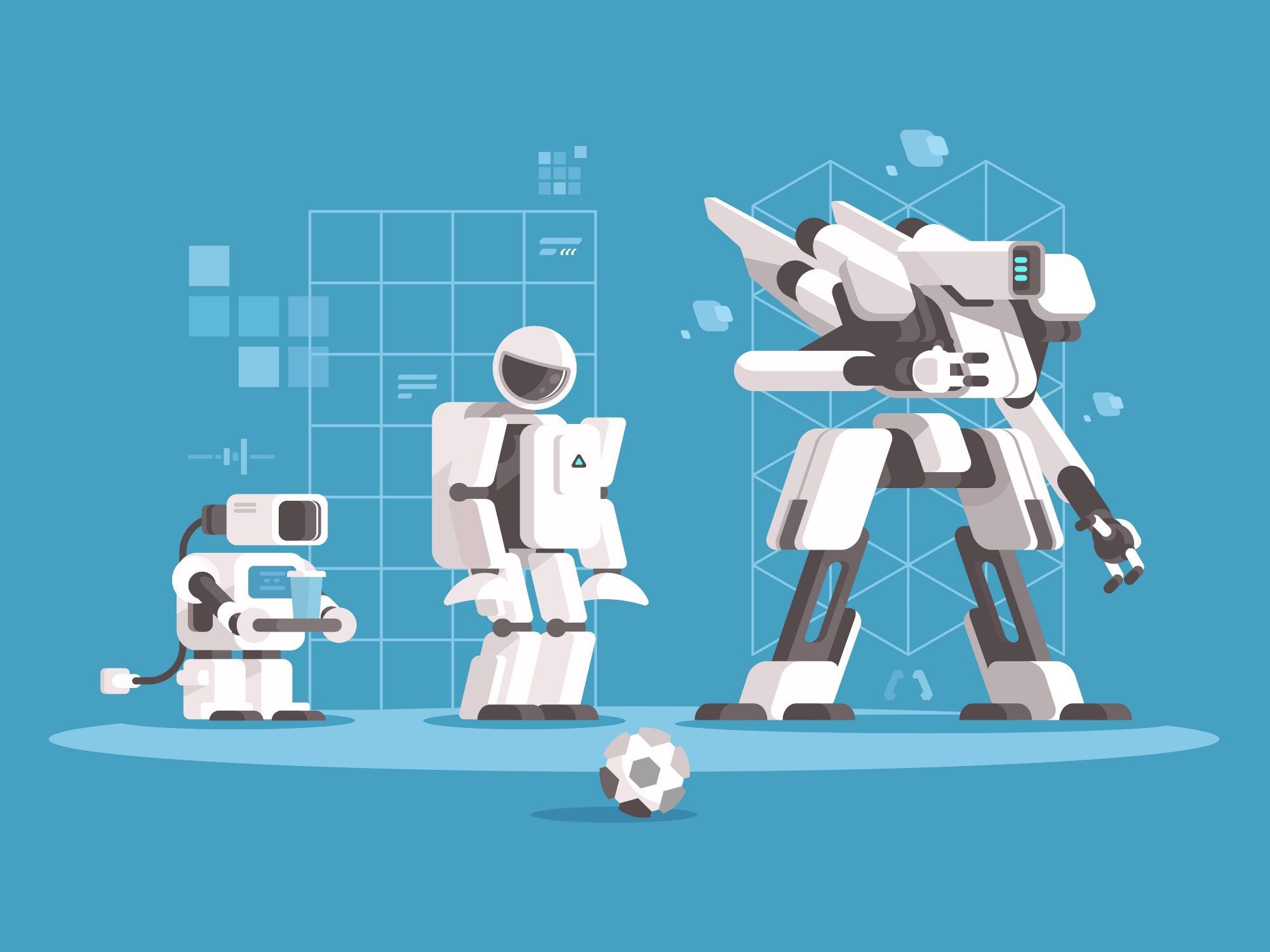 ОбучениеДля того чтобы получить профессию робототехника, требуется высшее образование. Если говорить об обучении после колледжа или школы, то для освоения профессии требуется поступить в вуз на механический факультет по одному из следующих направленностей: «мехатроники и робототехники», «компьютерные технологии управления в робототехнике и мехатронике» или «робототехнические системы и комплексы».Наиболее распространенные экзамены при поступлении:Русский языкМатематика (профильный) - профильный предмет, по выбору вузаФизика - по выбору вузаХимия - по выбору вузаИнформатика и информационно-коммуникационные технологии (ИКТ) - по выбору вузаИностранный язык - по выбору вуза